Prešovské dobrovoľnícke centrum /PDC/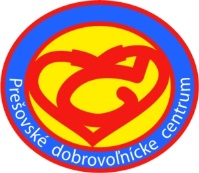 08001 Prešov, Ul. 17. novembra 11 pdcoz11@gmail.com ǁ pdcentrum.weebly.com051/7711676 + 0908/217080Š T A T Ú Toceňovania dobrovoľníkov Prešovského kraja 2014Článok 1.Názov akcie: Krajské srdce na dlani 2014, kde sa aktuálne mení rok v ktorom sa podujatie realizuje.Vyhlasovateľom a organizátorom je Prešovské dobrovoľnícke centrum, ďalej len organizátor.Cieľom je zvýšiť status dobrovoľníka na lokálnej, regionálnej a národnej úrovni.  Ide o ocenenie dobrovoľníkov/dobrovoľníčok (jednotlivcov i kolektívov) za dobrovoľnícku činnosť vykonávanú bez nároku na finančnú odmenu v prospech iných, v rôznych oblastiach spoločenského života, rozvoja komunity, ochrany životného prostredia, kultúry, výchovy a vzdelávania a pod. Ocenenie môže byť udelené aj za výnimočný čin, alebo iný prejav solidarity.Ocenenie udeľuje organizátor 1x ročne 5. decembra pri príležitosti Medzinárodného dňa dobrovoľníkov.Ocenenie sa udeľuje v týchto kategóriách:dobrovoľník/jednotlivec, ktorý viac ako 6 mesiacov bol zapojený do rôznych činnosti spoločenského života jednorazový, ale výnimočný a inšpiratívny čin jednotlivca skupina (kolektív), ktorá pracuje kompaktne pre jednu cieľovú skupinu a angažuje sa v kultúre, športe, sociálnej, ekologickej, či inej oblasti. Skupina spolu vytvára hodnoty, či inšpiruje okolie a zaslúži si našu pozornosť.organizácia, ktorá dlhodobo pracuje s dobrovoľníkmi, motivuje ich k dlhodobej činnosti a vytvára im adekvátne podmienky pre  osobnostné napredovanie dobrovoľníkov, ale aj koordinátora dobrovoľníkov   V každej kategórii je ocenenie udelené len jednému kandidátovi v rámci svojej a zároveň iba jednej kategórie. Hodnotiaca komisia má právo rozhodnúť, že neudelí ktorúkoľvek z ocenení, ak ani jedna z doručených nominácií v danej kategórii nespĺňa stanovené kritériá. Zároveň môže komisia udeliť mimoriadne ocenenie, ak tieto dôvody budú uvedené v nominácií. Článok 2.Návrhy na udelenie ceny sa podávajú písomne, alebo elektronickou formou. V tomto prípade je potrebné podpisy skenovať a následne poslať.  Návrhy na udelenie ocenenia môže zaslať právnická osoba, alebo skupina fyzických osôb. Dobrovoľnícka činnosť musí byť vykonávaná na území Prešovského kraja, ale nominant môže byť z iného kúta Slovenska, alebo aj zo zahraničia.   Termín doručenia návrhov/nominácií je stabilný, do 15. novembra 2014 - 15.00 hod.Písomné návrhy (bez obmedzenia rozsahu) musia obsahovať  údaje, ktoré nájdete v nominačnom hárku na linke: http://pdcentrum.weebly.com/prescaronovskyacute-kraj.html. Ide o tieto údaje:Meno a priezvisko nominovaného, dátum narodenia, jeho adresa, telefónny kontakt, prípadne aj e-mail.Popis dobrovoľníckej práce, jeho náročnosť (s akou cieľovou skupinou pracuje), časový rozsah, či význam dobrovoľníckej práce pre spoločnosť/komunitu.Pripojiť aspoň 1 fotografiu, ktorá dokumentuje jeho činnosť (elektronicky, alebo klasickou formou) Kontaktné údaje navrhovateľa - názov organizácie, korešpondenčná adresa, telefón, e-mail.Článok 3.Poradným orgánom pre posudzovanie návrhov na udelenie ocenenia je Hodnotiaca komisia (ďalej len HK). Členstvo v HK je čestné a nezastupiteľné. HK tvorí minimálne 5 členov z ktorých si členovia zvolia svojho predsedu. Túto čestnú funkciu si členovia zvolia na svojom zasadnutí.  HK je uznášaniaschopná, ak sú prítomní aspoň traja vymenovaní členovia. HK prerokúva len návrhy, ktoré majú všetky náležitosti. HK si môže vyžiadať aj ďalšie doplňujúce informácie.Za organizačné zabezpečenie HK zodpovedá PDC, ktoré z výberu zhotovuje zápisnicu a tú archivuje v písomnej forme pod dobu 5-tich rokov.    Článok 4.Udelenie ocenenia sa osvedčuje symbolickou cenou „Krajské srdce na dlani“ a certifikátom, ktorý obsahuje meno a priezvisko oceneného jednotlivca a dôvod jeho udelenia.Odovzdanie ocenenia sa uskutoční 10. decembra 2014 v rámci Vianočných trhov v meste Prešov. Akcia sa realizuje  v partnerstve s MsÚ Prešov, RMPK, portálom Sociálny Prešov a za pomoci ďalších podporovateľov. Udelenie ocenenia sa zverejňuje prostredníctvom tlačových a elektronických médií, ale aj na web. stránke organizátora a ďalších partnerov podujatia.  Článok 5.Štatút Krajské srdce na dlani 2014 nadobúda účinnosť od júla 2014, po schválení v Rade PDC.V Prešove, dňa 5.06. 2014                        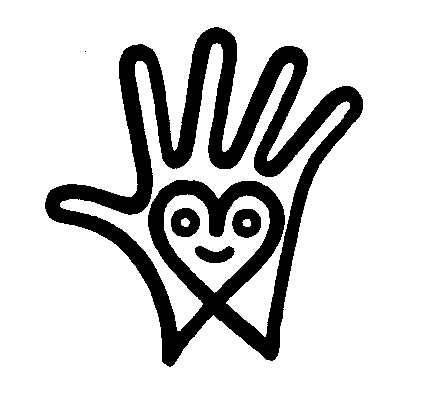 